«900 легендарных дней»27 января – особая дата в истории нашей страны. 27 января 1944 года была прорвана блокада Ленинграда, которая продолжалась 900 долгих дней и ночей. К исторической дате в школе проводятся классные часы, уроки мужества для учащихся 1-11 классов на тему: «900 легендарных дней», где педагоги рассказывают ребятам о тяжелых испытаниях, выпавших на долю жителей осажденного закрытого города Ленинграда: о голоде и холоде, о детях и женщинах, работавших наравне с мужчинами на заводах, о защите и обороне Ленинграда советскими солдатами. Ребята наглядно увидели кусочек хлеба, который на протяжении многих блокадных дней оставался для человека единственным источником жизни и единственной надеждой.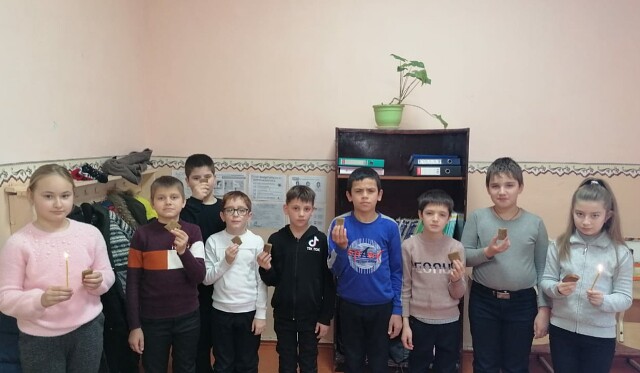 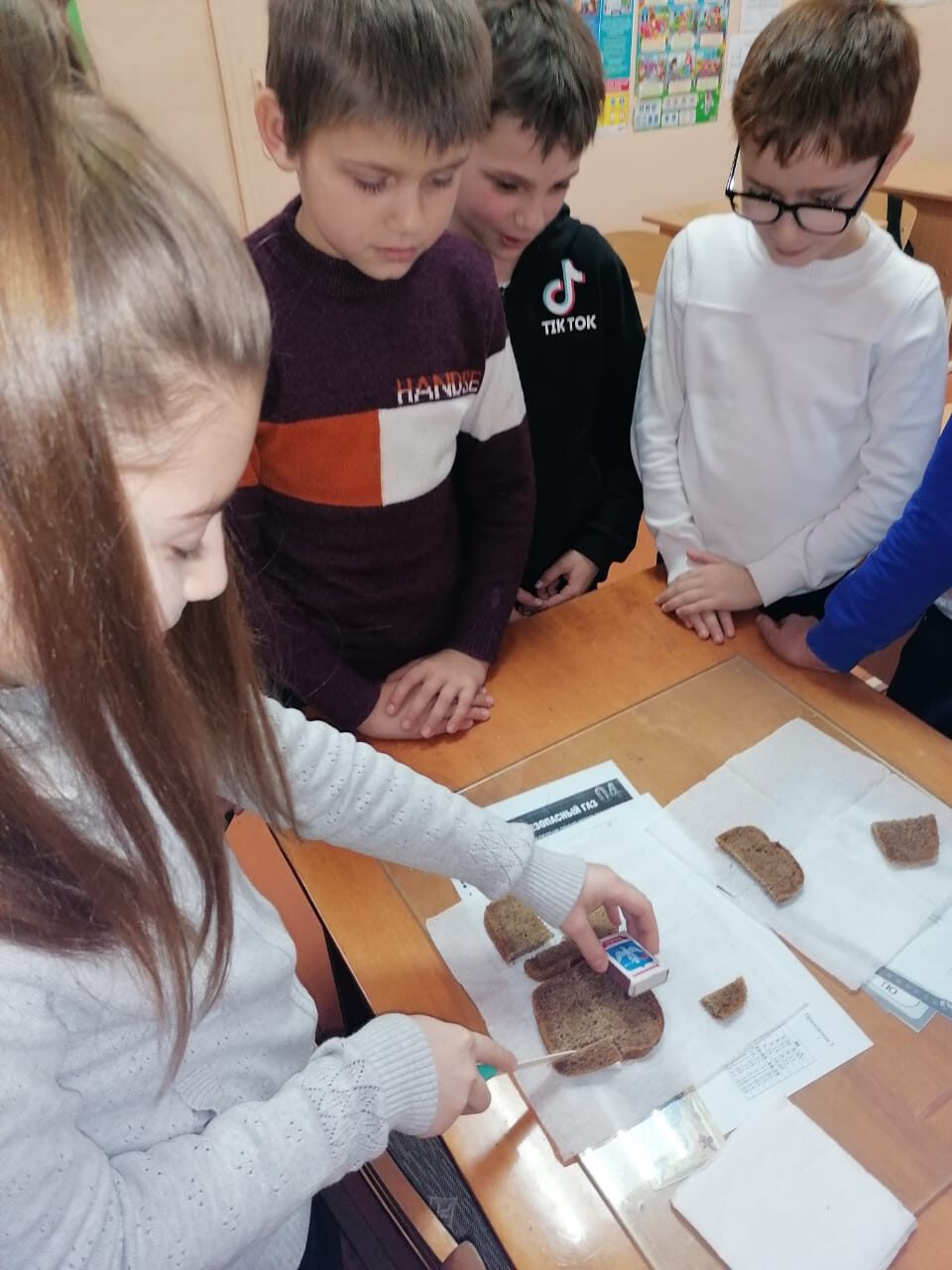 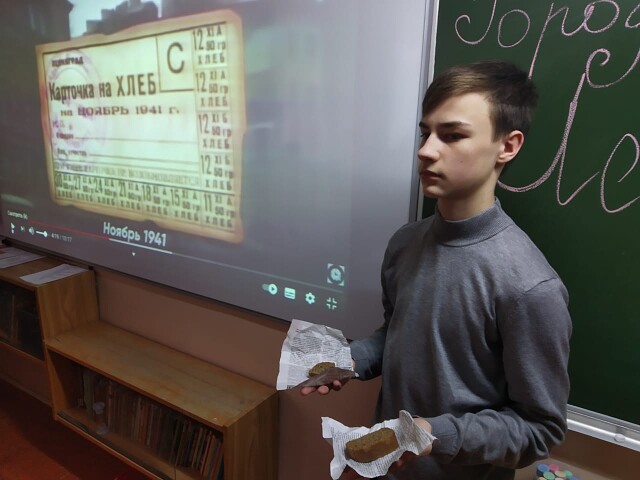 